Olympic Educational Service District 114
105 National Avenue North, Bremerton, Washington 98312 
(360) 478-6887  1-800-201-1300  FAX (360) 405-5808   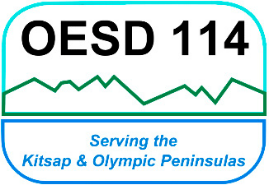 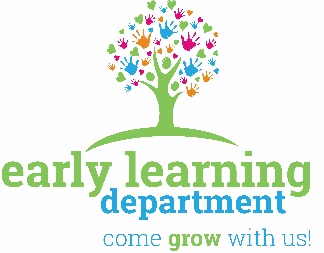 	Olympic ESD 114 Early Learning 	INITIAL CONTACT AGENDA DURING VIRTUAL EDUCATION SERVICES
Class days and time (Conversation with family about what works best for them)Mental Health Consultant on staff if referral needed
Curriculum and lesson plan/parent input
Second Step/Talk About TouchPedestrian & Vehicle Safety Training
Developmental screenings (ASQ & DECA)
Objectives for Development and Learning (TSG & Studies)
Creative Curriculum CLOUD and READY Rosie
School Readiness Goals (Conversation with family)
Kindergarten Readiness
Portfolios
Family Focus
Confidentiality policy
Fall/Winter/Spring conferences (set goal with parent if initial contact happens between assessment periods)
Parent completes with teacher Getting to Know You, Initial Contact Form, ASQ, DECA, Baseline Assessment, and Home Language Survey
IEP paper work: Parents who have children who are entering our program on an IEP need to complete the Disabilities Parent Questionnaire, and the Authorization for Exchange of Confidential Information (this form needs a physical signature)
